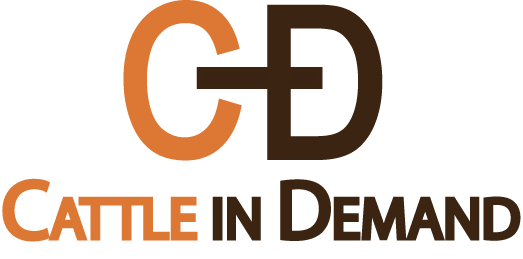 Spring Harvest Sale – December 2, 2017HEALTH REQUIREMENTSPLEASE PROVIDE THIS INFORMATION SHEET TO YOUR VETERINARIANAll animals including nursing claves entered in the sale must meet the following requirements: Be officially identified and individually listed on a Certificate of Veterinary Inspection (CVI) issued by an accredited veterinarian within 30 days of the sale.  (Official ID can be either an RFID Tag, USDA Metal Tag, or Legible Registration Tattoo or Brand which matches the registration Papers).The term Certificate of Veterinary Inspection (including paper copy of an electronic Certificate of Veterinary Inspection) means an official document signed by an accredited, licensed veterinarian.  The official Certificate of Veterinary Inspection shall state that the animals are free of visible signs of contagious, infectious, or communicable disease, describe the animal(s) by species, breed, sex, and age.  In addition to the individual animal identification(s), the Certificate of Veterinary Inspection shall reflect all data for required tests and vaccinations, all dates, results, and the name of the laboratory.  All breed-specific data requirements for the Certificate of Veterinary Inspection are located in the subsection relating to that breed.CVI Shall list each animal’s LOT NUMBER, official ID, age, sex, breed, Brucellosis vaccination status, and test results and dates of test.Animals must be free of infectious and contagious diseases.Missouri and nearly all states west of the Mississippi require some form of Trichomoniasis testing for bulls.  Non-virgin bulls and bulls over two years of age require testing (three negative cultures or one PCR). TO SELL IN THIS MISSOURI STATE SIMMENTAL SALE ALL BULLS MUST BE TRICH TESTED.Some states require brucellosis vaccination of all females regardless of age.  In the event that you sale a female to one of those states, additional testing may be necessary before the animal can be shipped.Meeting the entry requirements for Missouri does not guarantee entry into other states; therefore, some additional test may be needed before cattle can enter those states.Please do not wait until the last minute to examine this paper and heed its recommendations.If you have any specific questions regarding health requirements, please contact MO State Veterinarian Office at (573) 765-4684.